Correction des calculs des CM2, semaine 6, du 6 avril au 10 avril 2020 :Mardi 7 avril 2020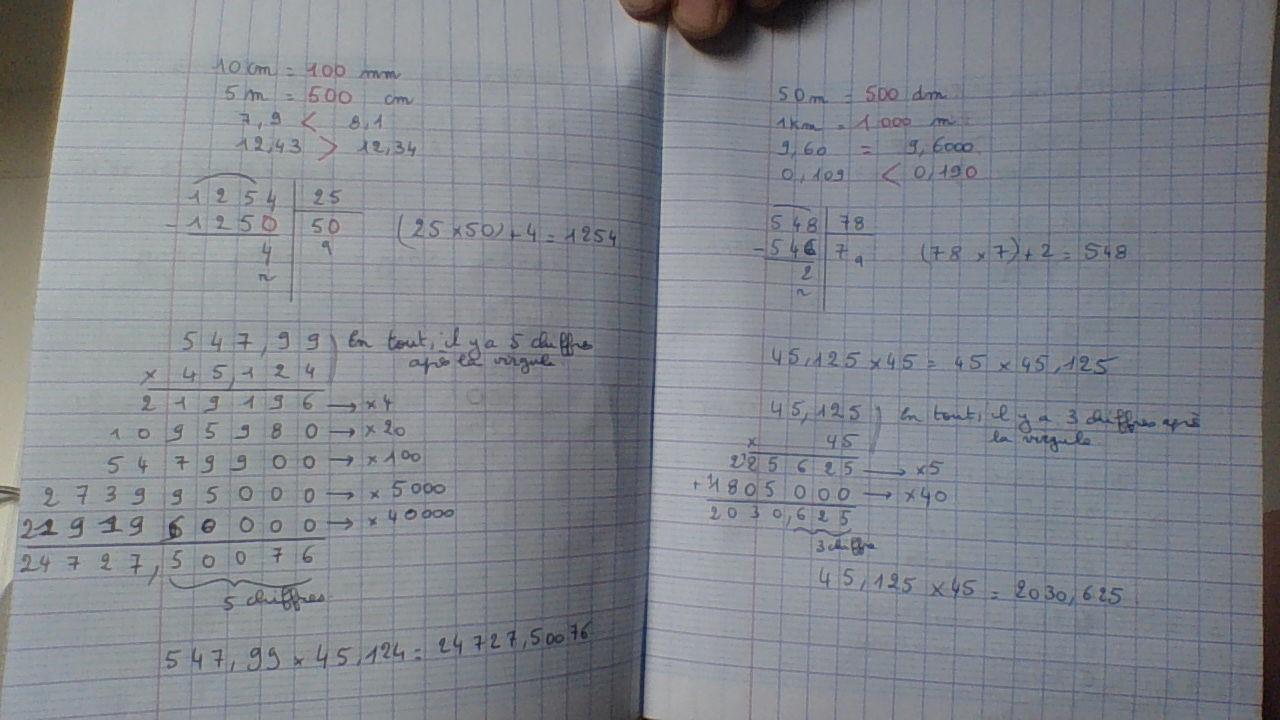 6Toutes les opérations, des convections, des encadrements avec (< = >)10cm=….mm5m=…cm7,9…8,112,43…12,341254 :25=547,99x45,124=50m=…dm1km=…m9,60…9,60000,109…0,19548 :78=45x45,125=100000mm=…dm700cm=…dm3,25…2,3517,340…17,3048569 :32=87,001x54,0006=2m2dm=…dm3dm3cm=…mm15,8…15,7898,12…8,1234378 :93=62,01x10=